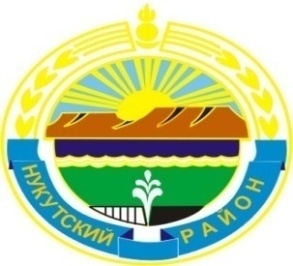 Муниципальное образование «Нукутский район»ДУМА МУНИЦИПАЛЬНОГО ОБРАЗОВАНИЯ«НУКУТСКИЙ  РАЙОН»Шестой созывРЕШЕНИЕ26 февраля 2016 года                                     № 9                                             п.НовонукутскийО результатах оперативно-служебной деятельности отделения полиции(м.д.п.Новонукутский) МО МВД РФ «Заларинский» за 2015 годЗаслушав и обсудив информацию начальника отделения полиции (м.д.п.Новонукутский) МО МВД РФ «Заларинский» подполковника полиции Н.Е.Оширова «О результатах оперативно-служебной деятельности отделения полиции (м.д.п.Новонукутский) МО МВД РФ «Заларинский» за 2015 год», ДумаРЕШИЛА:1. Информацию начальника отделения полиции (м.д.п.Новонукутский) МО МВД РФ «Заларинский» подполковника полиции Н.Е.Оширова «О результатах оперативно-служебной деятельности отделения полиции (м.д.п.Новонукутский) МО МВД РФ «Заларинский» за 2015 год» принять к сведению (прилагается).2. Начальнику отделения полиции (м.д.п.Новонукутский) МО МВД РФ «Заларинский»   Оширову Н.Е:1) Сосредоточить усилия на следующих приоритетных направлениях:- предупреждение и раскрытие тяжких и особо тяжких преступлений, а также     преступлений небольшой и средней тяжести;- выявление преступлений превентивной направленности;- снижение остатка нераскрытых преступлений;- профилактике и раскрытии краж, в том числе  краж КРС, квартирных краж;- выявление преступлений в сфере незаконного оборота наркотиков;- противодействие  и раскрытие преступлений в лесной отрасли;- профилактике дорожно-транспортных происшествий.2) Продолжить работу по исполнению требований Федерального закона от 06.04.2011 г. № 64-ФЗ «Об административном надзоре за лицами, освобожденными из мест лишения свободы».3) Продолжить работу по укреплению взаимодействия с филиалом УИИ по  реализации мер по профилактике  рецидивной преступности.4)  Провести комплекс мероприятий по выявлению и пресечению фактов незаконной реализации спиртосодержащей и алкогольной продукции из частных владений.5) Во взаимодействии с Территориальным подразделением  Управления Федеральной миграционной службы провести мероприятия по  выявлению и пресечению фактов нарушения миграционного законодательства иностранными гражданами и лиц без гражданства.3. Опубликовать настоящее решение с приложением в печатном издании «Официальный курьер» и разместить на официальном сайте муниципального образования «Нукутский район».Председатель Думы муниципальногообразования «Нукутский район»  				 	 	К.М. БаторовПриложениек решению ДумыМО «Нукутский район»от 26.02.2016 г. № 9ИНФОРМАЦИЯО СОСТОЯНИИ ПРЕСТУПНОСТИ И ОСНОВНЫХ РЕЗУЛЬТАТАХ ОПЕРАТИВНО-СЛУЖЕБНОЙ ДЕЯТЕЛЬНОСТИ ОТДЕЛЕНИЯ ПОЛИЦИИ (М.Д.П. НОВОНУКУТСКИЙ)ЗА 12 МЕСЯЦЕВ 2015 ГОДАС начала 2015 года в отделении полиции поступило 1393  заявления, сообщения и иной информации о противоправных действиях (п.г. – 1281, +8,04%). По 151 рассмотренному сообщению принято решение о возбуждении уголовного дела (+7,1%,  п.г. - 141). В 525 случаях в возбуждении уголовного дела отказано (+16,4% ,п.г. - 451).  По 81  поступившему материалу принято решение о возбуждении дела об административном правонарушении (-27,6%, п.г. - 112).На территории района отмечается  незначительный рост регистрируемой преступности,  за 12 месяцев  2015 года зарегистрировано 181 преступление (+7,1%; п.г. –169). Уровень преступности в расчете на 10 тыс. населения составил – 115,3  (п.г. –107,6).Негативно оцениваются показатели по росту тяжкой и особо тяжкой преступности. Число тяжких и особо тяжких преступных посягательств возросло  на 36,4% (с 22 до 30). В том числе больше  совершено умышленных убийств (+200%; с 1 до 3), изнасилований (+100%; с 0 до 1), краж из квартир с проникновением (+100%, с 4 до 8), на 100% больше выявлено фактов незаконного оборота наркотических средств тяжкой категории (с 2 до 4).  На 33,3% меньше совершено фактов умышленного причинения тяжкого вреда здоровью (с 9 до 6).На территории района  не зарегистрировано преступлений экстремистской направленности и террористического характера.Уровню прошлого года соответствует количество преступлений, совершенных с применением огнестрельного, газового оружия и взрывчатых веществ (1).Наибольший сегмент в преступности района приходится на имущественные и корыстно-насильственные преступления. За 12 месяцев 2015 года в Нукутском районе зарегистрировано  86 преступлений  данной категории (47,5% от общего числа зарегистрированных преступлений), в их числе 72 кражи (+28,6%), 8 фактов мошенничества (+100%), 1  грабеж (+100%), 5 фактов угона транспортного средства (+66,7%).В общем объеме имущественных преступлений наиболее значительно возрос массив краж из квартир совершенных с проникновением (+100%; с 4 до 8). В текущем году допущен рост регистрации краж с проникновением, их количество составило 30 преступлений (+36,4%; п.г. – 22).Количество зарегистрированных фактов мошенничества увеличилось на 100% (с 0 до 8). Не зарегистрировано преступлений по фактам умышленных поджогов (-100%; с  1 до 0).Иностранными гражданами и лицами без гражданства преступлений  не совершено. В  отношении иностранцев совершено 1 преступление (ст. 264 УК РФ).2.	Результаты оперативно-служебной деятельности.2.1.	Результаты деятельности по преступлениям общеуголовной направленности.Раскрытие: За 12 месяцев  2015 года правоохранительными органами  Нукутского района раскрыто 145 преступлений (+5,8%), в том числе 23 – относящихся к категории тяжких и особо тяжких (+4,5.). Установлены виновные в совершении 69 преступлений общеуголовной направленности, следствие по которым обязательно (+4,5%, п.г. - 66) и 71– следствие по которым необязательно (+2,9%, 69). По 84,8% раскрытых преступлений уголовные дела расследованы сотрудниками органов внутренних дел (п.г. – 82,0%; -2%).Отмечено снижение удельного веса раскрытых и расследованных преступлений (п.г. –80,6%  до 79,2%).На протяжении 2015 года отсутствуют результаты по раскрытию преступлений прошлых лет.По итогам работы за 12  месяцев 2015 года число раскрытых краж возросло на 21,6% (с 37 до 45),  при этом возросло число приостановленных преступлений данного вида (с  22 до 28), удельный вес в общем числе раскрытых  составил 61,6% (п.г. – 62,7%). Возросло количество раскрытых квартирных краж (+40%; с 5 до 7), совершенных с проникновением. Эффективность раскрытия квартирных краж с проникновением составила 87,5% (п.г. – 71,4%). По-прежнему актуальным остается вопрос установления лиц, виновных в совершении преступлений. За 12  месяцев 2015 года  установлено и привлечено к уголовной ответственности  140 лиц (+11,1%; п.г. – 126), из них за совершение краж чужого имущества 50 (+37,1%), грабежей – 1 (+100%), мошенничеств – 4 (+100%).Рассматривая участие подразделений в установлении подозреваемых лиц, следует отметить, что рост количества раскрытых преступлений отмечается у сотрудников Уголовного розыска (+12,9%; с 54 до 61), ОГИБДД (+40%, с 10 до 14), ПДН (+100%,  с 2 до 4, уровень прошлого года). Не допущено снижения результатов работы  подразделением УУП (80, уровень п.г.). Сохраняется отрицательная динамика по росту остатка нераскрытых преступлений (с 33 до 38; +15,2%). По итогам 12 месяцев  текущего года следственным подразделением окончены уголовные дела по 50 преступлениям, график выполнен на 100%. Подразделением  специализированного дознания окончены уголовные дела по  71  преступлению, в течение года не допущено срыва план-графика.Противодействие незаконному обороту оружия: В рамках реализации государственной программы Иркутской области «Профилактика преступлений и иных правонарушений в Иркутской области на 2014 - 2018 годы» на территории Иркутской области проводились мероприятия по добровольной сдаче гражданами незаконно хранящегося оружия и боеприпасов, взрывчатых веществ, взрывчатых материалов и взрывчатых устройств на возмездной основе. С начала года гражданами добровольно сдано 8 единиц оружия (7 единиц – гладкоствольного,  1 – газового).В январе - декабре 2015 года в результате реализации оперативно-розыскных мероприятий выявлено 3 преступления, связанных с незаконным оборотом оружия            (-57,1%, п.г. - 7), раскрыто -  1 (-75%).Отмечается рост преступлений совершенных с использованием огнестрельного и газового оружия (+100%; с 0 до 1).Противодействие незаконному обороту наркотиков:В отчетном периоде сотрудниками отделения полиции  выявлено 5 преступлений по линии незаконного оборота наркотиков (уровень п.г.),  80%  -   тяжкой и особо тяжкой категории (+300%; п.г. – 1) и  совершены в крупных размерах.Доля выявленных сотрудниками отделения полиции преступлений составляет 100% от общего массива наркопреступлений, выявленных правоохранительными органами района. Пресечен  факт  сбыта наркотических средств и психотропных веществ (+100 %; п.г. – 0), удельный вес в общем объеме выявленных преступлений данной категории составил 20%. Недостаточно эффективно организована работа по раскрытию преступлений в сфере незаконного оборота наркотиков (Ф 1.2 выставлена по 80%), результативность их раскрытия составила 80% (п.г. –100%). Объем направленных в суд уголовных дел по преступлениям, связанным с незаконным оборотом наркотиков составляет 80% от общего числа зарегистрированных (п.г.- 100%.).Выявлено и привлечено к уголовной ответственности 3 лица, в том числе 1 сбытчик наркотиков. 	Из незаконного оборота сотрудниками отделения полиции  изъято 8,478 грамма гашишного масла, 7,445 гашиша и 3009 грамм марихуаны.         Противодействие лесной преступности:	По итогам 12 месяцев 2015 года  на10пасности дорожного движенияй, являющихся причинами совершения дорожно-транспортных происшесвтий ( тяжких преступных деяний п 28,6% возросла регистрации преступлений, связанных с незаконным оборотом леса и лесоматериалов (с 7 до 9), в том числе 6 совершенных в крупном и особо крупном размере.	Расследовано и направлено в суд 2 преступления, связанных с незаконным оборотом леса и лесоматериалов (-50,%, п.г. - 4.). Привлечено к уголовной ответственности 2 лица (-33,3%). Сумма материального ущерба по направленным  в суд уголовным   делам  составила 612580,0  рублей, возмещено 99530,0  рублей (или 16%). Изъято 46 м3 древесины на сумму 120829,0 рублей.	Остаток нераскрытых преступлений связанных с незаконным оборотом леса и лесоматериалов составляет 3  (-50%, п.г. -6), в том числе по рубкам – 3.2.2.	Охрана общественного порядка и общественной безопасности, профилактическая деятельность.Преступность в общественных местах и на улицах: В январе – декабре 2015 года в общественных местах и на улицах совершено 28 преступлений (+27,3%), из них 76% непосредственно на улицах (+23,5%, с 17 до 21).Больше совершено уличных тяжких и особо тяжких преступлений (+200%; с 1 до 3), грабежей (+100%; с 0 до 1), умышленного причинения тяжкого вреда здоровью (+100%; с 0 до 1), краж (+16,6%, с 6 до 7). Возросло число уличных преступлений лицами в состоянии алкогольного опьянения (с 7 до 12,  +71,4%). Ранее совершавшими преступлениями  совершено 6 преступных деяний (уровень п.г.), преступлений несовершеннолетними на улицах района не совершено.В отчетном периоде на 53,3% возросло число раскрытых преступлений, совершенных в общественных местах и на улицах (с 15 до 23). Значительный вклад в раскрытие преступлений внесло подразделение уголовного розыска (10), 1 преступление раскрыто подразделением по делам несовершеннолетним и  8 – подразделением участковых уполномоченных полиции, 5 – сотрудниками ОГИБДД. 	Профилактика правонарушенийВ предупреждении правонарушений  первостепенное внимание уделялось работе с лицами, стоящими на различных видах профилактического контроля.В текущем году наблюдается рост числа преступлений, совершенных ранее судимыми лицами  (с 78 до 91; +16,7%), их удельный вес составил 62,8% (по Иркутской области –59,3%).	Данной категорией лиц  совершено  15 тяжких и особо тяжких преступлений (+50%, 10). Меньше совершено  грабежей (-100%; с 1 до 0),  разбоев (-100%; с 1 до 0). При этом больше совершено убийств (+100%, с 1 до 2), мошенничеств (+100%; с 0 до 2), краж (+8,7%, с 23 до 25).По состоянию на 1  декабря  2015 года под административным надзором полиции состоит  7  ранее судимых лиц  (или 16,7 %) от формально подпадающих под действие Федерального закона № 64-ФЗ (42). По инициативе отделения полиции  взято 4 (или 57,1%). С начала года установлен надзор в отношении 3 ранее судимых лиц, в том числе 2  - по инициативе отделения полиции.С начала года  поднадзорными лицами совершено 1 преступление (ст. 119 ч. 1 УК РФ, Савранов Ю.М.), инициативно выявленное сотрудниками ОУУП.  Лицами,  которые должны состоять под надзором, преступлений не совершено. Не удалось снизить количество преступлений, совершаемых в состоянии алкогольного опьянения (+9,1%; с 77 до 84).	В сфере семейно-бытовых отношений совершено 37 преступлений (уровень п.г.), в том числе 2 -  относящихся к категории тяжких и особо тяжких (-33,3%,  п.г. - 3.), 2 факта причинения тяжкого вреда здоровью (уровень п.г). Более 86% преступлений совершены в состоянии алкогольного опьянения ( 32; уровень п.г. ), 83,8% - ранее совершавшими  лицами ( с 26 до 31, +19,2%)		По итогам 12   месяцев 2015 года,  в рамках осуществляемых мероприятий по профилактике тяжкой и особо тяжкой бытовой преступности,  неэффективно  организовано выявление  преступлений профилактической направленности (-12,7%; с 55 до 48). Удельный вес выявленных преступлений участковыми  уполномоченными полиции составляет 91,4% (п.г. – 96,6% или  57). Раскрыто – 47 (100%).	Особое место в реализации государственной системы профилактики правонарушений отводится предупреждению безнадзорности и правонарушений среди несовершеннолетних.	Несовершеннолетними в январе – декабре 2015 года совершенно 11 преступлений (уровень п.г.). Удельный вес данного вида преступлений снизился и составил 7,6% (п.г. – 8,0%).	Допущен рост количества преступлений совершенных ранее судимыми несовершеннолетними (с 1 до 2).	Уровню прошлого года соответствует количество преступлений тяжкой и особо тяжкой категории, совершенных несовершеннолетними (4).	В структуре подростковой преступности, как и прежде, значимая доля представлена преступлениями имущественного характера. Их удельный вес в общем числе преступлений составляет 90,9% (10; п.г. - 9). В том числе зафиксированы 8   краж чужого имущества и  2 угона автомобиля.	Снизилось количество преступлений совершенных несовершеннолетними в состоянии алкогольного опьянения (-66,6%; с 3  до 1). Преступлений, совершенных несовершеннолетними в наркотическом или токсическом состоянии не задокументировано.	По-прежнему, наболевшим остается вопрос совершения преступных посягательств в отношении несовершеннолетних. В январе - декабре текущего года раскрыто 12 преступлений совершенных в отношении детей (уровень п.г.).ДТП: В январе – декабре  2015 года зарегистрировано 16 (-33,3%, п.г. - 24) дорожно-транспортных происшествий, в которых 8 человек (+100%, п.г. -4) погибло и 15 (-54,5%, п.г. -33) получили ранения. Тяжесть последствий дорожно-транспортных происшествий возросла более чем втрое  и составила 35%  (п.г. – 10,8%).Причинами ДТП явились управление транспортным средством в состоянии алкогольного опьянения – 7 фактов, несоответствие скорости дорожным и погодным условиям  -  5 фактов, выезд на полосу встречного движения – 2 факта. За указанный период времени выявлено 120 водителей, управлявших транспортным средством в состоянии алкогольного опьянения (+84,6%, п.г. - 65). На 36% снижено количество выявленных фактов нарушения водителями скоростного режима (со 140 до 90). Зафиксировано 27 фактов управление транспортным средством водителем, находящимся  в состоянии алкогольного опьянения и не имеющим права управления транспортным средством либо лишенным права управления транспортным средством (+93%, п.г. – 14).Начальник отделения полиции(м.д.п.Новонукутский) МО МВД РФ «Заларинский», подполковник полиции							Н.Е.Оширов